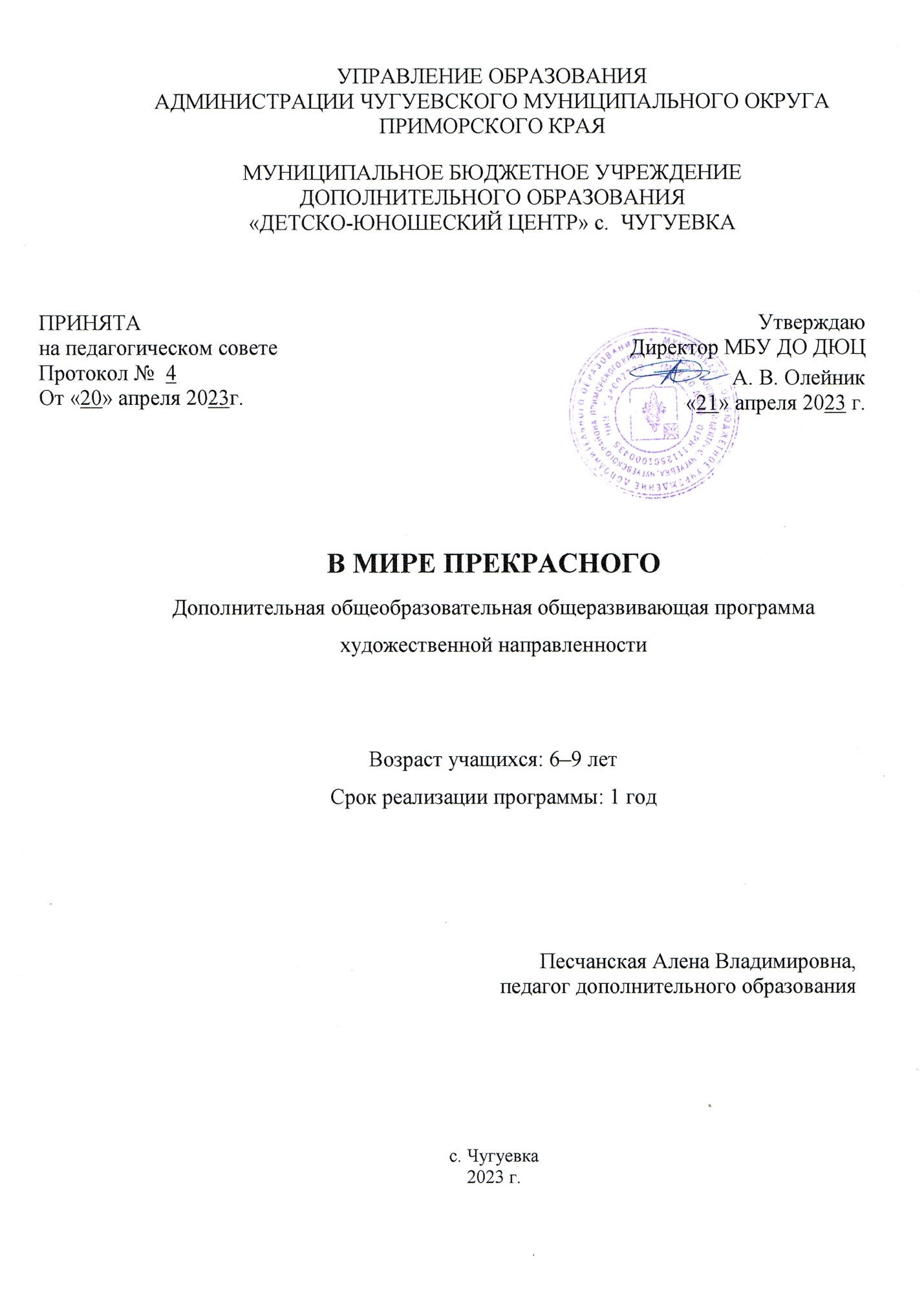 Раздел № 1 ОСНОВНЫЕ ХАРАКТЕРИСТИКИ ПРОГРАММЫ1.1 Пояснительная запискаАктуальность программы. Дополнительная общеобразовательная программа «В мире прекрасного» направлена на одновременное решение задач художественного образования и эстетического воспитания ребенка. Изобразительное искусство занимает особое место в развитии и формировании разносторонней личности в процессе освоения данной образовательной программы у детей:развивается мышление, фантазия, умение наблюдать и анализировать;развивается творческая и познавательная деятельность;развиваются социально значимые коммуникативные качества;формируется любовь к искусству, познание различных культур и народов, в том числе культуру своего края (костюм, обряды, животные, сказания, былины, эпосы);формируется своё восприятие мира при помощи художественных средств.     Занятия изобразительным искусством совершенствуют органы чувств, развивают умение наблюдать, анализировать, учат понимать прекрасное. Это очень важно в настоящее время, когда мир массовой культуры давит на неокрепшую детскую психику. Изучение лучших произведений искусства, художественное творчество пробуждает у детей интерес к искусству, любовь, уважение и толерантность к различным народам и культурам.     Программа построена так, чтобы дать детям ясные представления о системе взаимодействия искусства с жизнью. Работа на основе наблюдения и изучения окружающей реальности. Художественная деятельность детей на занятиях находит различные формы выражения: изображения на плоскости (с натуры, по памяти и по представлению); декоративная и конструктивная работа; восприятие явлений действительности и произведений искусства; обсуждение работ товарищей, результатов коллективной и индивидуальной работы на занятиях; изучение художественного наследия, подбор иллюстративного материала. Направленность программы: художественная.           Язык реализации программы: государственный язык РФ- русский.           Уровень реализации программы – стартовый.             Адресат программы: программа предназначена для мальчиков и девочек Чугуевского муниципального округа в возрасте от 6 до 9 лет. Программа разработана для малокомплектных групп детей младшего школьного возраста, увлекающихся изобразительной деятельностью, а также для детей из многодетных, малообеспеченных семей, детей-инвалидов, детей находящихся в иных трудных жизненных ситуациях.В работе объединений при наличии условий и согласия руководителя объединения могут участвовать совместно с несовершеннолетними учащимися их родители (законные представители) без включения в основной состав (Порядок, п.16).     Организация образовательного процесса: набор детей производится в начале учебного года. Состав группы постоянный.  Допускается дополнительный набор детей в течение полугода на вакантные места по результатам тестирования. Учебные группы создаются от 10 до 12 человек. Общая   продолжительность обучения составляет 144   учебных часа. Программа рассчитана на 1 год обучения. Занятия учебных групп проводятся 2 раза в неделю по 2 академических часа с 15-минутным перерывом для отдыха обучающихся и проветривания кабинета. При определении режима занятий учтены санитарно-эпидемиологические требования к учреждениям дополнительного образования, смена различных видов деятельности во время проведения занятий. Согласно требованиями требования СанПиН 2.4.3648-20 "Санитарно-эпидемиологические требования к организациям воспитания и обучения, отдыха и оздоровления детей и молодежи" продолжительность онлайн-занятия, а также время самостоятельной работы обучающихся дошкольного и младшего школьного возраста за компьютером, планшетом или другим электронным носителем не должно превышать 20 минут. Режим занятий при дистанционной форме обучения: 2 раз в неделю по 3 академических часов, академический час составляет 20 мин. Форма обучения по программе - очная.   «Допускается сочетание различных форм получения образования …» (Закон № 273-ФЗ, гл. 2, ст. 17, п. 4) - дистанционная, групповая или индивидуально-групповая, индивидуальная, очно-заочная.)   В творческом объединениях возможна организация образовательного процесса в соответствии с индивидуальными учебными планами.1.2 Цель и задачи программыЦель программы - формирование первоначальных знаний умений и навыков по изобразительному искусству у детей дошкольного и младшего школьного возраста с. Чугуевка через занятия художественно-творческой деятельностью.Задачи программы:Воспитательные:- воспитывать в учащихся любовь к своей родине, к традиционному народному искусству;- воспитывать максимальную самостоятельность детского творчества;- формировать умение работать в группах через работу над коллективными работами и работу на занятиях объединения;         - воспитывать трудолюбие, целеустремленность, усидчивость, аккуратность.Развивающие:- выработать у детей способность видеть цвет, умение получать на палитре составные цвета путем смешивания главных красок, выражать цветом многообразие характеров и настроение увиденного; - развивать практические навыки работы простым карандашом, фломастером, шариковой или гелиевой ручкой, углём, пастелью, тушью, восковыми мелками, красками; - развивать у детей мелкую моторику пальцев рук, воображение, образное мышление, выполнение творческих заданий в разнообразных приемах и техниках; - развивать коммуникативные умения и навыки, обеспечивающие совместную деятельность в группе, сотрудничество, общение.Обучающие:- познакомить учащихся с разными видами изобразительного искусства;- дать представления учащимся о различных видах красок, их свойствах и особенностях, через знакомство с художественно-выразительными средствами;- познакомить учащихся с различными типами кистей, приемами работы с ними, условиями хранения инструментов, материалов;- научить правильно организовывать рабочие место;- научить правилам работы в студии и технике безопасности при работе.1.3 Содержание программыУчебный планСодержание учебного плана 1. Раздел: Введение в программу1.1. Тема: Вводное занятиеТеория. Введение в программу. Цель и задачи программы. Режим работы. Правила внутреннего распорядка учреждения. Инструктаж по технике безопасности.Практическое занятие. Игра: «Снежный ком». 1.2. Тема: Правила безопасности Теория. Охрана труда. Техника безопасности в изостудии. Организация рабочего места. Материалы и оборудование. Техника безопасности при использовании разных инструментов. Техника безопасности в учреждении.Практическое занятие. Организация рабочего места. Рациональное расположение инструментов и материалов на рабочем месте. Правильное положение рук и туловища во время работы. Разгадывание кроссворда на тему: «Капелька». Входная диагностика. Анкетирование обучающихся.2. Раздел: Рисунок2.1. Тема: Волшебная линияТеория. Линии – начало всех начал. Классификация линий: короткие и длинные, простые и сложные, толстые и тонкие. «Характер линий» (злой, весёлый, спокойный, зубастый, хитрый, прыгучий).Практическое занятие. Выполнение заданий: «Линейная фантазия», «Лабиринты».2.2. Тема: ТочкаТеория. Точка – «подружка» линии. Способы получения точки на бумаги: лёгкое касание карандаша, касание другого рисующего предмета. «Характер точек»: жирные и тонкие, большие и маленькие, круглые и сложной формы. Техника пуантилизма (создание изображения при помощи одних лишь точек). Особенности работы в технике пуантилизма с использованием разнообразных изобразительных материалов (маркеры, пастель, цветные фломастеры и карандаши).Практическое занятие. Выполнение заданий: «Мир насекомых под микроскопом», «Черепашки в пустыне», «Волшебные поляны».2.3. Тема: ПятноТеория. Пятно как украшение рисунка. «Характер пятен». Зависимость пятен от их плотности, размера и тональности. Техника создание пятна в рисунке. Изображение пятна разными способами: различным нажимом на рисовальный инструмент, наслоением штрихов друг на друга, нанесением на лист бумаги множества точек, сеточек или других элементов. Пятно, полученное с помощью заливки тушью (четкий контур, схожесть с силуэтом).Практическое занятие. Выполнение заданий: «Танец бабочек», «Образ доброго и злого сказочного героя».2.4. Тема: ФормаТеория. Понимание формы предмета. Виды форм (геометрические, природные, фантазийные), способы их изображения на бумаге. Формы и ассоциации.Практическое занятие. Задания-игры: «Построй сказочный город», «Дорисуй чудо-юдо», «Отгадай фантастическое животное».2.5. Тема: Контраст формТеория. Контраст форм на примере осенних листьев и деревьев. Природа – самая талантливая художница (разнообразие «растительного царства»; различные природные формы и их строение). Соединение и комбинирование между собой различных контрастных форм.Практическое занятие. Выполнение заданий: «Листопад», «Дары осени», «Лесной хоровод».2.6. Тема: Оформительские работыТеория. Основы художественно-оформительской работы.Практическое занятие: Конкурсные работы «По следам амурского тигра».3. Раздел: Выразительные средства графических материалов3.1. Тема: Цветные карандашиТеория. Техника работы цветными карандашами. Создание многочисленных оттенков цвета путем мягкого сплавления разных цветных карандашей.Практическое занятие. Выполнение заданий: «Цветной ветер», «Принцесса Осень», «Разноцветные ёжики».3.2. Тема: Гелиевые ручки, тушьТеория. Возможности работы гелиевой ручкой и тушью. Создание разнообразных линий (изящных и тонких или резких и жёстких). Рисование непрерывной линией и короткими мини-черточками (штрихами). Работа пером и тушью по влажной бумаге для передачи в рисунке характера «пушистого» пятна.Практическое занятие. Выполнение заданий: «Лесной волшебник», «В траве», «Паук и паутина».3.3. Тема: Восковые мелки, фломастерыТеория. Работа восковыми мелками и фломастерами. Экспериментирование с цветом (накладывание одного слоя на другой). Граттаж – процарапывание по восковому фону рисунка, залитого черной тушью. Рисование различными видами фломастеров (тонкими и широкими, цветными и монохромными).Практическое занятие. Выполнение заданий: «Весёлые и грустные клоуны», «Карусель».3.4. Тема: Пастель, угольТеория. Художественная возможность пастели, угля. Различные приемы работы: растушевка пальцем, рисование боковиной и кончиком. Рисование на шероховатой тонированной бумаге: техника свободного, размашистого штриха с эффектом воздушности (пастель) и бархатностью (уголь).Практическое занятие. Выполнение заданий: «Золотой сон», «Букет в вазе», «Сказочный герой».3.5. Тема: Выставочные работыТеория. Выставочная деятельность имеет особенное значение для обучающихся, поскольку оказывает существенное влияние на повышение уровня и качества творческих работ.Практическое занятие. Конкурсные работы «Мой учитель», «Любимая мама».3.6. Тема: Экскурсия на выставкуТеория: Правила поведения на выставке в музее.Практическое занятие. Художественные выставки МБУДО ДЮЦ и района в музее А.А. Фадеева с. Чугуевка «Мой учитель», «Любимая мама».4. Раздел: Живопись4.1. Тема: Свойства красокТеория. Особенности гуаши: плотность, густая консистенция, возможность использования для перекрытия одного слоя краски другим, легкость смешивания, возможность получения разнообразных спецэффектов.Особенности акварели: прозрачность, «нежность». Различные приемы работы акварелью. Особенности рисования по сухой и влажной бумаге (вливания цвета в цвет).Экспериментирование в работе с акварелью (снятие краски губкой, использование соли и выдувание соломинкой акварельных клякс).Практическое занятие. Работа с красками. Выполнение заданий: «Танец дружных красок», «Ссора красок», «Сказочные коврики», «Витражные окошки».4.2. Тема: Королева Кисточка и волшебные превращения красокТеория. История возникновения кисти. Различные типы кистей: жёсткие и мягкие, круглые и плоские, большие и маленькие. Правила работы и уход за кистями. Понятие различных видов мазков, полученных при разном нажиме на кисть: «штрих-дождик», «звёздочка», «кирпичик», «волна». Главные краски на службе у Королевы Кисточки (красная, синяя, жёлтая), секрет их волшебства. Способы получения составных цветов путем смешивания главных красок.Практическое занятие. Выполнение заданий: «Цветик-семицветик», «Радуга-дуга», «Праздничный букет», «Салют».4.3. Тема: Праздник тёплых и холодных цветовТеория. Деление цветов на тёплые и холодные. Особенности тёплых цветов (ощущение тепла, согревания). Особенности холодных цветов (чувство прохлады). Взаимодополнения тёплых и холодных цветов.Практическое занятие. Выполнение заданий: упражнение на зрительную и ассоциативную память «Холод – тепло», «Сказочное солнышко», «Золотая рыбка», «Морское дно», «Зимний лес».4.4. Тема: Серо-чёрный мир красокТеория. Ахроматические цвета (цвета бесцветные, различающиеся по светлоте). Богатство оттенков серого цвета. «Волшебные» возможности ахроматической палитры и деление цветов от светло-серого до чёрного. Понятие возможной перспективы при использовании ахроматических цветов (дальше – светлее, ближе – темнее).Практическое занятие. Выполнение заданий: «Сказочные горы», «Кошка у окошка», «Туман».4.5. Тема: Красочное настроениеТеория. Деления цветов на насыщенные (яркие) и малонасыщенные (блеклые). Насыщенность как степень отличия цвета от серого. Приёмы постепенного добавления в яркий цвет белой или чёрной краски. Блеклые красочные сочетания. Изменения «настроения цвета» при добавлении белой краски. Цветовые ощущения в результате добавления белой краски (нежность, лёгкость, воздушность). Цветовые ощущения при добавлении чёрной краски цвета (тяжесть, тревожность, загадочность).Практическое занятие. Выполнение заданий: «Воздушные замки», «Дремучий лес».4.6. Тема: Промежуточная аттестацияТеория. Тестирование для проверки теоретических знаний обучающихся по пройденным темам программы.Практическое занятие. Конкурсные работы «Земля талантов», «Символ года», «Радуга талантов».4.7. Тема: Экскурсия  в музейТеория: Правила поведения в музее.Практическое занятие. Художественные выставки и выставки декоративно прикладного творчества в музее А.А.Фадеева с. Чугуевка «Земля талантов», «Радуга талантов».5. Раздел: Декоративное рисование5.1. Тема: СимметрияТеория. Понятие симметрии и асимметрии на примерах природных форм. Использование средней линии как вспомогательной при рисовании симметричной фигуры. Два игровых способа изображения симметрии:- одновременное рисование двумя руками сразу;- использование сложенного листа бумаги в технике «монотипия» с дальнейшей прорисовкой деталей.Практическое занятие. Задания-игры: «Чего на свете не бывает?», «Чудо-бабочка», «Образ из пятна».5.2. Тема: СтилизацияТеория. Стилизация как упрощение и обобщение природных форм. Особенности художественного видения мира детьми 6-9 лет: яркость восприятия, плоскостное мышление, двухмерность изображения. Стилизация как способ детского рисования. Образцы народного творчества (прялки, туеса, вышивка, дымковская игрушка и др.).Практическое занятие. Выполнение заданий: «Жар-птица», «Древо жизни», «Сказочные кони».5.3. Тема Декоративные узорыТеория. Узоры как средство украшения. Узоры, созданные природой (снежинки, ледяные узоры на стекле). Узоры, придуманные художником. Выразительные возможности и многообразие узоров.Практическое занятие. Выполнение заданий с использованием необычных для рисования предметов – ватных палочек, расчёски, кулинарных формочек: «Узорчатые змейки», «Взлохмаченные человечки», «Пёстрая черепашка».5.4. Тема: ОрнаментТеория. Орнамент – повторение рисунка через определённый интервал. Тайна ритма и создание с его помощью сложных узоров и орнамента. Чудесные ритма-превращения (растительные и геометрические орнаменты).Практическое занятие. Выполнение заданий: «Весёлые строчки», «Мамины бусы», «Цветочные гирлянды».5.5. Тема: Сказочная композицияТеория. Сказка – любимый жанр художников. Сказка, увиденная глазами художника. Работа от эскиза («сказочной разминки») до композиции. Разнообразный характер сказочных героев.Практическое занятие. Выполнение заданий: «Оживший зачарованный мир», «Чудо-богатыри», «Добрая сказка».5.6. Тема: РосписьТеория. Художественная роспись —искусство декорирования красками какой-либо поверхности.Практическое занятие. Выполнение заданий: «Хохломские напевы», «Загадочная гжель», «Мезенское чудо», «Городецкий сувенир».5.7. Тема: Выставочные работыТеория. Выставочная деятельность – процесс, требующий профессиональных знаний, художественного вкуса, опыта. Практическое занятие. Конкурсные работы «Неопалимая купина», «Спасибо деду за Победу!».5.8. Тема: Экскурсия на выставкуТеория: Правила поведения на выставке.Практическое занятие. Художественные выставки МБУ ДО ДЮЦ и района в музее А.А. Фадеева с. Чугуевка «Неопалимая купина», «Спасибо деду за Победу!».6. Раздел: Нетрадиционные техники рисования6.1. Тема: Набрызг            Теория. Техника рисования «Набрызг». Понятие: «многослойность», «напыление».  Просмотр иллюстраций.            Практическое занятие.  Выполнение заданий: «Осенний натюрморт», «Сказочная зима», «Праздничный салют», «Африканские жители», «Зоопарк».6.2. Тема: Рисование мыльными пузырямиТеория. Техника рисования мыльными пузырями. Понятие «форма», «цветовые сочетания», «отпечаток».Практическое занятие. Выполнение заданий: «Морские чудеса», «Под куполом цирка».6.3. Тема: Рисование копировальной бумагойТеория. Техника рисования копировальной бумагой. Свойства копировальной бумаги. Понятие: «Фактура».Практическое занятие. Выполнение заданий: «Волшебный лес», «Мой любимый пушистик».6.4. Тема: НиткографияТеория. Техника рисования «Ниткография». Понятие «контур», «силуэт».Практическое занятие. Выполнение заданий: «Чудо-бабочка», «Цветик-семицветик».6.5. Тема: Рисование кистью с жёсткой щетинойТеория. Техника рисования кистью с жёсткой щетиной. Свойство щетины.Практическое занятие. Выполнение заданий: «Зеленая красавица», «Букет для мамы», «Пушистики».6.6. Тема: Пальчиковая живописьТеория. Техника рисования «Пальчиковая живопись». Понятие «форма», «величина».Практическое занятие. Выполнение заданий: «Осенние чудо», «Веселые животные».6.7. Тема: Творческие работыТеория. Понятие «творческая работа». Виды творческих работ.Практическое занятие. Конкурсные работы «День Земли», «Пасхальная палитра».7. Раздел: Итоговое занятие7.1. Тема: Промежуточная аттестация (итоговый контроль)Теория. Промежуточная аттестация. Практическое занятие. Тестирование для проверки теоретических знаний обучающихся. Конкурсные работы «В каждом рисунке улыбка», «Здравствуй лето».1.4 ПЛАНИРУЕМЫЕ РЕЗУЛЬТАТЫВ результате реализации программы «В мире прекрасного» предполагается достижение определённого уровня овладения детьми изобразительной грамоты. Дети будут знать специальную терминологию, получат представление о видах и жанрах искусства, научатся обращаться с основными художественными материалами и инструментами изобразительного искусства.Личностные результаты Обучающийся будет:- иметь чувство гордости за культуру и искусство Родины, своего народа;-иметь осознание своей этнической и национальной принадлежности; - самостоятельно выполнять работу на основе полученных знаний;У обучающегося будет:- навык коллективной деятельности, сотрудничества с товарищами в процессе совместной творческой деятельности, умение соотносить свою часть работы с общим замыслом;Метапредметные результаты Обучающийся будет знать:- особенности художественных средств различных видов и жанров изобразительного искусства;- как работать с разнообразными материалами и навык создания работ посредством различных технологий;- как решать художественные задачи с опорой на знания о цвете, правил композиций, усвоенных способах действий;Обучающийся приобретёт:- умение вести диалог, распределять функции и роли в процессе выполнения коллективной творческой работы;- умение рационально строить самостоятельную творческую деятельность, умение организовать рабочее место;Предметные результаты Обучающийся будет знать:- виды художественной деятельности: изобразительной (живопись, графика), декоративной (народные и прикладные виды искусства), нетрадиционной; -  различные виды красок и других художественных материалов;-  название основных и дополнительных цветов;- элементарные правила смешивания цветов;Обучающийся будет уметь:- правильно хранить рабочие инструменты, материалы;- использовать инструменты строго по назначению;- правильно организовать рабочее место и поддерживать порядок во время работы;- правильно сидеть за рабочим столом, верно, держать лист бумаги, карандаш и кисть, соблюдая технику безопасности;- свободно работать карандашом – без напряжения проводить линии в нужных направлениях, не вращая при этом лист бумаги;- передавать в рисунке простейшую форму, общее пространственное положение, основной цвет предметов;- правильно работать цветными фломастерами, мелками (масляными, пастельными, восковыми), цветными карандашами, акварельными и гуашевыми красками – разводить и смешивать краски, ровно закрывать ими нужную поверхность (не выходя за пределы очертаний этой поверхности);- выполнять простейшие узоры в полосе, круге из декоративных форм и растительного мира;- применять кисти разных диаметров в зависимости от изображения;- применять в художественно-творческой деятельности основ цветоделения, основ графической грамоты.Обучающийся будет владеть:- навыком компоновать на плоскости листа задуманный художественный образ;- способностью характеризовать и эстетически оценивать разнообразие и красоту природы различных регионов нашей страны;-способность использовать в художественно-творческой деятельности различные художественные материалы и художественные техники;- способность передавать в художественно-творческой деятельности характер, эмоциональные состояния и свое отношение к природе, человеку, обществу;- навыками организации индивидуальной и совместной образовательной деятельности.РАЗДЕЛ №2. ОРГАНИЗАЦИОННО-ПЕДАГОГИЧЕСКИЕ УСЛОВИЯ2.1. Условия реализации программыМатериально-техническое обеспечение Успешная реализация программы и достижения обучающихся во многом зависят от правильной организации рабочего пространства в студии. Комната для занятий должна быть хорошо освещена (естественным и электрическим светом) и оборудована необходимой мебелью: столами, стульями, табуретами, шкафами, мольбертами, планшетами для рисования.   Занятия проходят в кабинете с обязательным соблюдением режима проветривания. В помещении должна быть раковина с водой или большие емкости для чистой и слива грязной воды. Для работы необходимо иметь достаточное количество наглядного и учебного материала. Стены помещения, в котором проходят занятия, украшены лучшими детскими работами.Перечень расходных материалов для реализации дополнительной общеразвивающей программы «В мире прекрасного» в расчете на одного обучающегося, приобретаются за счет родителей.   2. Учебно-методическое и информационное обеспечение:Для реализации программы необходимы:- Комплекты демонстрационных таблиц по изобразительному искусству;- Схемы изобразительной деятельности (цветовой спектр, основные цвета, и т.п);- Литература для обучающихся по изобразительному искусству (учебные пособия, книги и др.);- Методическая копилка игр (для физкультминуток и на сплочение детского коллектива);- Альбомы по искусству (папки с картинками по разным темам программы);- Художественные материалы и инструменты;- Репродукции картин известных художников;- Для занятий так же используются презентации к разным разделам программы такие как: «Контраст форм», «Свойства красок», «Роспись», «Набрызг» и др;- фотоработы ребят прошлых лет; - интернет-источники:Академия развития творчества «АРТ- талант» [https://www.art-talant.org/] (в течении года)Дистанционно образовательный портал «Продленка» [http://www.prodlenka.org] (в течении года).Международный образовательный сайт «Учебно-методический кабинет» [http://ped-kopilka/ru] (в течении года)Pinterest- визуальный инструмент для поиска идей [http://www.pinterest.ru] (в течении года)Сайт Маленькая страна творчества. [http://malenkajastrana.ru] (в течении года)Сайт Академия таланта [http://aktalant.ru] (в течении года)Сайт для учителей «Видеоуроки в интернет» [http://videouroki.net/] (в март-февраль 2023)Сайт ООО «Инфоурок» [http://infourok.ru] (октябрь-ноябрь 2022)Сайт Академия любознательности [https://academy-of-curiosity.ru/] (в течении года).Дидактический материал используется на каждом занятии, кроме занятий по развитию фантазии, воображения и проверочных занятий.Нормативно-правовая база.1.  Федеральный закон от 29 декабря 2012 г. № 2073-ФЗ «Об образовании в РФ»;2.  Приказ Министерства просвещения Российской Федерации от 27 июля 2022 г. № 629 «Об утверждении Порядка организации и осуществления образовательной деятельности по дополнительным общеобразовательным программам».3. Распоряжение Правительства РФ от 31 марта 2022 г. № 678-р «Концепции развития дополнительного образования детей до 2030 года»;4. Методические рекомендации по проектированию дополнительных общеразвивающих программ (включая разноуровневые программы) (письмо Министерства образования и науки РФ от 18 ноября 2015 г. № 09–3242 «О направлении информации»5. Постановление Главного государственного санитарного врача РФ от 28 сентября 2020 г. № 28 «Об утверждении Санитарных правил СП 2.4.3648–20 «Санитарно-эпидемиологические требования к организации воспитания и обучения, отдыха и оздоровления детей и молодежи»;6. Устав муниципального бюджетного учреждения дополнительного образования «Детско-юношеский центр» с. ЧугуевкаЛитература для педагога.1. Базанова М. Д. Пленэр. М.: Изобразительное искусство, 1994.2.  Беда Г.Б. Особенности изобразительной грамоты. М.; Просвещение 1989.3. В помощь педагогу, работающему над авторской образовательной программой: Методические рекомендации, М.: Изд-во Мос. Гор. Дворца творчества детей и юношества, 1995, - 24 с.4.  Волков И.П.  Художественная студия в школе, М.: Просвещение 1993.5.  Глинская И.П. Изобразительное искусство/ Учебное методическое пособие К.: Радянская школа,1981.6. Комарова Т. С., Размыслова А. В. Цвет в детском изобразительном творчестве. М.: Педагогическое общество России, 2002.7. Косминская В.Б., Халезова Н.Б. Основы изобразительного искусства, М.:  Просвещение, 1987. 8. Михайлов А. М. Искусство акварели. М.: Изобразительное искусство, 1995.9. Неменский Б. М. Изобразительное искусство и художественный труд. – М.: МИПКРО, 2003.10. Рейчел Вулф Основы техники рисования цветов акварелью.11.  Серия ''Школа рисования'' / Акварель.  М.: Мир книги. 2005.12.  Серия ''Школа рисования'' / Воздушная живопись. М.: Мир книги. 2005.13.  Серия ''Школа рисования''/ Графика. М.: Мир книги. 2005.14.  Серия ''Школа рисования'' / Живопись. М.: Мир книги. 2005. 15.  Серия ''Школа рисования'' / Пастель. М.: Мир книги. 2005.   16.  Серия ''Школа рисования'' / Свет и цвет в живописи. М.: Мир книги. 2005.   17.  Уткин П.И., Королева С.Н. ''Народные художественные промыслы'' М.; Просвещение 1990.18.  Чумичева Р.М.  Дошкольникам о живописи.  М.:  Просвещение, 1992.19.  Шпикалова Т.Я. Народное искусство на уроках декоративного рисования. М.; Просвещение 1986.Литература, рекомендуемая для обучающихся.1. Брагинский В. Э. Пастель. М.: Юный художник, 2002.2. Дрезнина М. Г. Каждый ребенок – художник. М.: ЮВЕНТА, 2002.3. Иванов В. И. О тоне и цвете (в 2-х частях). М.: Юный художник, 2001-2002.4. Лахути М. Д. Как научиться рисовать.  М.: РОСМЭН, 2000.5. Лопатина А., Скребцова М. Краски рассказывают сказки. М.: Амрита-Русь, 2005.6. Сэвидж Хаббард К., Спейшер Р. Приключения в мире живописи. М.: РОСМЭН, 2003.7.Ткаченко Е. И. Мир цвета. М.: Юный художник, 1999.8. Уотт Ф. Я умею рисовать. М.: РОСМЭН, 2003.9. Шабаев М. Б. Цветные карандаши. М.: Юный художник, 2002.2.2 Оценочные материалы и форма аттестации. Формы аттестации.Цель контроля: побудить обучающегося к самосовершенствованию, воспитать умение оценивать свои достижения и видеть перспективу развития.Комплекс задач, стоящий перед преподаванием предметов искусства, должен быть обеспечен системностью критериев оценки художественного развития детей, связанной с разработкой на каждом возрастном этапе индивидуальной диагностики творческих и художественных способностей подрастающего человека. Контроль знаний в группах должен осуществляться строго дифференцированно, исходя из возрастных, физических, психологических особенностей развития каждого отдельного ребенка.Формы аттестации (контроля):Виды контроля:текущий – систематическая проверка знаний; тематический – после завершения больших тем, разделов;промежуточная аттестация - в середине года;  итоговая аттестация – по завершению программы.Методы и форма контроля:а) по способу проверки:– устный (беседа, контрольные вопросы);– письменный (письменные контрольные работы, вопросники, тесты);– практический;б) по охвату учащихся:– индивидуальный (раздаточный проверочный материал, задания на карточках, кроссворды);– групповой (кроссворды, лото, игры);– фронтальный (вопросная форма беседы, опросники, викторины).Функции контроля:– обучающая – заключается в том, что в процессе контроля учащиеся получают знания, умения, навыки;– воспитывающая – заключается в приучении учащихся к систематической работе, в дисциплинированности, в выработке волевых усилий, в содействии и выработке высоких нравственных качеств;– контролирующая – заключается в выявлении состояния знаний, умений, навыков для определения возможности дальнейшего продвижения учащихся.    Для определения уровней развития изобразительных умений и навыков детей и их творческих проявлений руководствуются критериями, разработанными Т.С. Комаровой:1критерий: содержание выполненного изображения, его компоненты, их разнообразие;2 критерий: передача формы (формы простая или сложная, передана точно или искаженно);3 критерий: строение предмета (части расположены, верно, или нет);4 критерий: цвет (цвета яркие или бледные, теплые или холодные);5 критерий: характер линий (нажим сильный или слабый, раскраска мелкими штрихами или крупными мазками).   Чтобы проверить, в какой степени ребенок овладел тем или иным умением, проводятся контрольное обследование 2 раза в год. Это позволяет оценить динамику развития ребенка, спланировать дальнейшую работу с учетом дополнительных занятий для формирования необходимых навыков.Результаты работы по программе фиксируются в журнале обучения и в приложении к образовательной программе (Индивидуальная маршрутная книжка). Результат обученности ребенка оценивается по его личным достижениям относительно собственных возможностей. Уровень художественного развития определяется на основе выставочных работ и участие в конкурсах, олимпиадах, выставках по изобразительному искусству различного уровня – МБУ ДО ДЮЦ с. Чугуевка, районных, межрайонных, краевых, всероссийских, международных.Формы отслеживания и фиксации образовательных результатов: грамоты, готовые работы, дипломы, портфолио талантливых детей, свидетельства (сертификаты), фото и видеозаписи на сайтах МБУ ДО ДЮЦ с. Чугуевка и на страницах телеграмма, “VK” МБУ ДО ДЮЦ с. Чугуевка, материалы анкетирования и тестирования обучающихся.Формы предъявления и демонстрации образовательных результатов: выставки детских работ, конкурсы художественной направленности, открытые занятия, презентации и видео ролики о проводимых занятиях и мероприятиях в объединении, итоговые отчеты.2.3 Методические материалыМетоды обучения и воспитания: применяемые в обучении изобразительной деятельности по программе, можно классифицировать следующим образом. Приемы обучения:- наглядный показ репродукций картин, этапов выполнения работы;- копирование образцов рисунков, художественных произведений и др.;- сравнение и анализ готовых рисунков и творческих работ;- выявление лучшей работы по изображаемой теме;- исправление ошибок и закрепление материала;- совершенствование изученного материала и проверка знаний;- объяснения, комментарии, указания в процессе изучения и выполнения художественных и творческих работ;- поощрения в ходе работы;- смена видов деятельности;- обобщение.Формы организации учебного занятия Для реализации программы используются следующие формы занятий:Алгоритм учебного занятия.1.Организационный момент. (Приветствие, эмоциональный настрой). Сообщение темы, постановка учебной задачи.2. Основная часть.- Объяснение, рассказ или беседа (зависит от темы занятия).- Показ приемов выполнения работы.- Выполнение работы (практическая работа детей).3. Подведение итогов. Выставка детских работ.                                2.4. Календарно учебный график                                    2.5 Календарный план воспитательной работы                                          Список использованной литературы1. Беда, Г.В. Основы изобразительной грамоты. – Москва: РИП-Холдинг, 2020. – 218 с.2. Бревнова, Ю. А. Художественный труд в детском саду. – Москва: Сфера, 2019. – 135 с.3. Цквитария, Т.А. Нетрадиционные техники рисования. Интегрированные занятия в ДОУ. – Москва: Сфера, 2020. – 128с.№п/пНазвание раздела, темы Количество часовКоличество часовКоличество часовФорма аттестации (контроля)№п/пНазвание раздела, темы всеготеорияпрактикаФорма аттестации (контроля)№п/пНазвание раздела, темы всеготеорияпрактикаФорма аттестации (контроля)1Введение в программу4221.1Вводное занятие211Опрос1.2Правила безопасности211Входная диагностика АнкетированиеТестирование2Рисунок246182.1Волшебная линия413Опрос2.2Точка413Творческая работа2.3Пятно413Наблюдение2.4Форма413Творческая работа2.5Контраст форм413Выставка работ2.6Оформительские работы413Конкурсные работы3Выразительные средства графических материалов226163.1Цветные карандаши413Наблюдение3.2Гелиевые ручки, тушь413Опрос3.3Восковые мелки, фломастеры413Творческая работа3.4Пастель, уголь413Выставка работ3.5Выставочные работы 413Конкурсные работы3.6Экскурсия на выставку211Опрос4Живопись287214.1Свойства красок413Наблюдение4.2Королева Кисточка и волшебные превращения красок413Опрос4.3Праздник тёплых и холодных цветов413Творческая работа4.4Серо-чёрный мир красок413Творческая работа4.5Красочное настроение413Выставка работ4.6Промежуточная аттестация 615Тестирование Конкурсные работы4.7Экскурсия в музей211Опрос5Декоративное рисование328245.1Симметрия413Опрос5.2Стилизация413Творческая работа5.3Декоративные узоры413Опрос5.4Орнамент413Наблюдение5.5Сказочная композиция413Творческая работа5.6Роспись413Творческая работа5.7Выставочные работы615Конкурсные работы5.8Экскурсия на выставку211Опрос6Нетрадиционные техники рисования327256.1Набрызг615Творческая работа6.2Рисование мыльными пузырями413Опрос6.3Рисование копировальной бумагой413Наблюдение6.4Ниткография413Творческая работа6.5Рисование кистью с жёсткой щетиной413Опрос6.6Пальчиковая живопись413Творческая работа6.7Творческие работы615Конкурсные работы7Итоговое занятие2117.1Промежуточная аттестация (итоговый контроль)211Конкурсные работы ТестированиеИтого:Итого:144 37107№Наименование расходного материалаКоличество1Форматные листы А3(акварельная бумага)3 папки (30 листов)2Альбом на скобе1 шт (40 листа)3Краски гуашевые фирма «Гамма» или «Луч»2 шт (12 цветов)4Краски акварельные фирма «Гамма» или «Луч»1 шт (12 цветов)5Мелки восковые 1 шт (12 цветов)6Фломастеры1 шт (12 цветов)7Цветные карандаши1 шт (12 цветов)8Пастельные мелки1 шт (12 цветов)9Непроливайка 1 шт10Клеенка 1 шт11Фартук , нарукавники1 комплект12Резинка 2 шт13Простой карандаш1 шт14Кисти «Белка» или «Пони»№1, №3-4, № 6-9 (3 штуки)15Пенал1 штОбъектпедагогическойдиагностики(мониторинга)Формы аттестации (контроля)ПериодичностьпроведенияпедагогическойдиагностикиСрокипроведенияпедагогическойдиагностики Выявление стартовых возможностейдетейВходная диагностикаАнкетированиеТестирование1 раза в годсентябрьВыявления знание по новой теме, повторение пройденного материала.Опрос8 раз в годВ течение года Проверить внимательность детей. (экскурсионные занятия)Опрос3 раза в годЯнварь, февраль, апрель Развитие личностных качеств и способностей.Творческая работа11 раз в годВ течение года - Творческие навыки- Умение аккуратно выполнять работу- Навыки соблюдения в процессе деятельности правил безопасностиНаблюдение5 раз в годВ течение годаКреативность в выполнении практических заданийКонкурсная работа4 раз в годВ течение годаТворческая деятельность коллектива или одного обучающегося, показывающая художественно-эстетическое развитие и творческие возможности.Выставка работ3 раз в годВ течение года Динамика развития- Коррекция образовательного процесса.- Креативность в выполнении практических заданийПромежуточная аттестацияТестированиеКонкурсная работа1 раз в годдекабрь Освоение программы- Учет изменений качеств личности каждого ребенка- Креативность в выполнении практических заданийИтоговая аттестацияТестированиеКонкурсная работа1 раз в годмайПо источнику получения знанийПо источнику получения знанийСловесные- объяснение нового материала по темам программы;-рассказ;- беседа;- пояснение;- совет;- дискуссия;- напоминание;- поощрение.НаглядныеМетод иллюстрации:Предполагает показ иллюстративных пособий:- плакаты;- иллюстрации;- картины;- портреты художников;- схемы;- зарисовки на доске.Метод демонстрации:- видеофильмы о творческих мероприятиях, проходимых в объединении;- презентации по темам программы;Практические- выполнение работ по заданию педагога;- упражнения на развитие зрительной памяти, моторики рук;- работа разными художественными материалами;- работа в разных техниках изобразительной деятельности.По типу познавательной деятельностиПо типу познавательной деятельностиИнформационно – рецептивный или Объяснительно-иллюстративныйПредполагает образец, который учащиеся рассматривают, анализируют и работают над его изображением.- рассматривание картин и иллюстраций, несущих информацию о предметах и явлениях;- наблюдение;- экскурсия;- использования образцов педагога;Репродуктивный Это метод упражнений, доводящих навыки до автоматизма.- прием повтора;- работа по шаблону;- выполнение формообразующих движений рукой.Исследовательско-поисковыйОбучение поиску самостоятельного решения творческих замыслов, выбор соответствующих техник, использование разнообразного графического или живописного материала.- творческое задание (выполнение работы по собственному замыслу);Игровые способ организации обучения, в основе которого лежат игровые мотивы усвоение знаний, умений, навыков. - игровые упражнения.Вводное занятиепедагог знакомит обучающихся с техникой безопасности, особенностями организации обучения и предлагаемой программой работы на текущий год. На этом занятии желательно присутствие родителей, обучающихся (особенно 1-го года обучения).Ознакомительное занятие педагог знакомит детей с новыми методами работы в тех или иных техниках с различными материалами (обучающиеся получают преимущественно теоретические знания).Занятие с натуры специальное занятие, предоставляющее возможность изучать азы рисунка и живописи, используя натуру.Занятие по памяти проводится после усвоения детьми полученных знаний в работе с натуры; оно дает ребёнку возможность тренировать свою зрительную память.Тематическое занятиедетям предлагается работать над иллюстрацией к сказкам, литературным произведениям. Занятие содействует развитию творческого воображения ребёнка.Занятие-импровизация на таком занятии обучающиеся получают полную свободу в выборе художественных материалов и использовании различных техник. Подобные занятия пробуждают фантазию ребёнка, раскрепощают его; пользуются популярностью у детей и родителей.Занятие проверочное (на повторение) помогает педагогу после изучения сложной темы проверить усвоение данного материала и выявить детей, которым нужна помощь педагога.Конкурсное игровое занятиестроится в виде соревнования в игровой форме для стимулирования творчества детей.Занятие-экскурсияпроводится в музее, на выставке с последующим обсуждением в изостудии.Комбинированное занятие проводится для решения нескольких учебных задач.Итоговое занятие подводит итоги работы детского объединения за учебный год. Может проходить в виде мини-выставок, просмотров творческих работ, их отбора и подготовки к отчетным выставкам.Этапы образовательного процессаЭтапы образовательного процесса1 годПродолжительность учебного года, неделяПродолжительность учебного года, неделя36Количество учебных днейКоличество учебных дней72Продолжительность учебных периодов1 полугодие11.09.2023- 31.12.2023Продолжительность учебных периодов2 полугодие09.01.2024- 31.05.2024Возраст детей, летВозраст детей, лет6-9Продолжительность занятия, часПродолжительность занятия, час2Режим занятияРежим занятия2 раза/недГодовая учебная нагрузка, часГодовая учебная нагрузка, час144Дата проведения Форма и темаКоличество часовсентябрьПознавательное мероприятие  посвященное «Дню тигра».4 часовсентябрьПраздник  «День Воспитателя», «День Учителя»6 часовоктябрь«Бобкин день» праздник, посвящённый Всемирному Дню животных. 2 часаоктябрьИгровая программа в дни каникул«Веселые старты»1 часаноябрьАкция «Мама добрый ангел»- селфи с мамой,- подготовка творческих работ, - участие в международном конкурсе.4 часовдекабрьКонкурс творческих работ «Символ нового года»Участие в зимних конкурсах разного уровня «Пушистые снежинки», «Дед мороз и компания», «Зимушка-зима»8 часовдекабрьПроект «Сохраним Ёлочку вместе»Изготовление новогодних игрушек для ЁлкиУкрашение Ёлки возле филиала ДЮЦ6 часовдекабрьНовогодний утренник1 часянварьИгровая программа в дни каникул«Мы рисуем на снегу»1 часаянварьТворческое мероприятие «Неопалимая Купина».6 часовфевральТворческие конкурсы, посвященные 23 февраля.6 часовфевральУчастие в военно – спортивной игре «Зарница»2 часамартКонкурс творческих работ посвящённый международному женскому дню  «8 Марта».6 часовмартТворческое мероприятие «День Земли».6 часовмартИгровая программа в дни каникул «С нами веселее»1 часапрельКонкурс творческих работ «12 апреля - Всемирный день авиации и космонавтики».4 часовапрельТворческое мероприятие «Пасхальная  Палитра».6 часовмайАкциях «Мы помним, Мы гордимся! Спасибо за Победу!», «Голубь мира», «Окна победы»Подготовка рисунков для акцииИзготовление плакатаУчастие в конкурсе4 часовмайКонкурс творческих работ «Спасибо деду за Победу!».6 часов в течении годаУчастие в конкурсах изобразительного творчества, различных уровней.30 часов